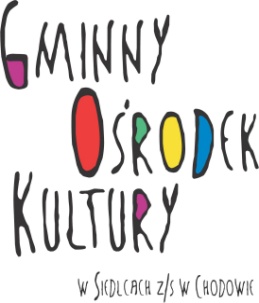 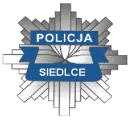 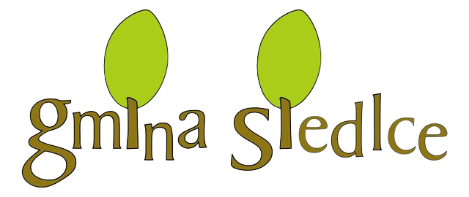 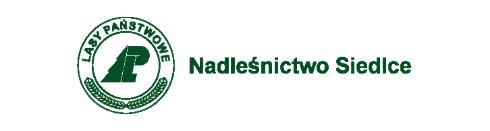                                Regulamin Konkursu Plastycznego    w ramach projektu „Eduliski”Organizatorem konkursu jest Gmina Siedlce, Gminny Ośrodek Kultury z/s w Chodowie oraz Komenda Miejska Policji w Siedlcach.UCZESTNICY (KATEGORIE WIEKOWE):Kategoria I - 7-10 latKategoria II - 11-15 lat  TEMAT- Tematem konkursu jest bezpieczeństwo w lesie.  TECHNIKA WYKONANIA – dowolna, praca plastyczna przestrzenna. TERMINY prace należy dostarczać do dnia …10.09.2021r. …do Komendy Miejskiej Policji w Siedlcach z dopiskiem „Zespół Profilaktyki Społecznej, Nieletnich i Patologii”.W dniu…14.09.2021r. …zostanie powołane pięcioosobowe jury, które wyodrębni zwycięskie prace.Laureaci oraz uczestnicy konkursu zostaną zaproszeni na uroczyste podsumowanie, o dacie i miejscu zostaną poinformowani telefonicznie. Prace zostaną wyeksponowane na wystawie pokonkursowej. WARUNKI UCZESTNICTWA Prace należy opatrzyć metryczką umieszczoną na odwrociepracy zawierającą: imię i nazwisko autora, wiek, klasę lubgrupę, adres placówki, szkoły, imię i nazwisko opiekuna,nr telefonu kontaktowego (w celu powiadomienialaureatów konkursu).  JURY OCENIA Samodzielność, kreatywność, oryginalność, poziom artystyczny, estetykę wykonania pracy, zgodność z tematem i kryteriami. NAGRODY I WYRÓŻNIENIALaureaci otrzymają nagrody oraz pamiątkowe dyplomy .Wszystkie prace biorące udział w konkursie pozostaną własnością organizatora, który zastrzega sobie prawo do ich publikacji.  Informacja na temat konkursu tel.: …mł.asp. Małgorzata Mazurek 47 707 23 88….